PielikumsMadonas novada pašvaldības domes15.06.2021. lēmumam Nr.248(prot.Nr.14, 13.p.)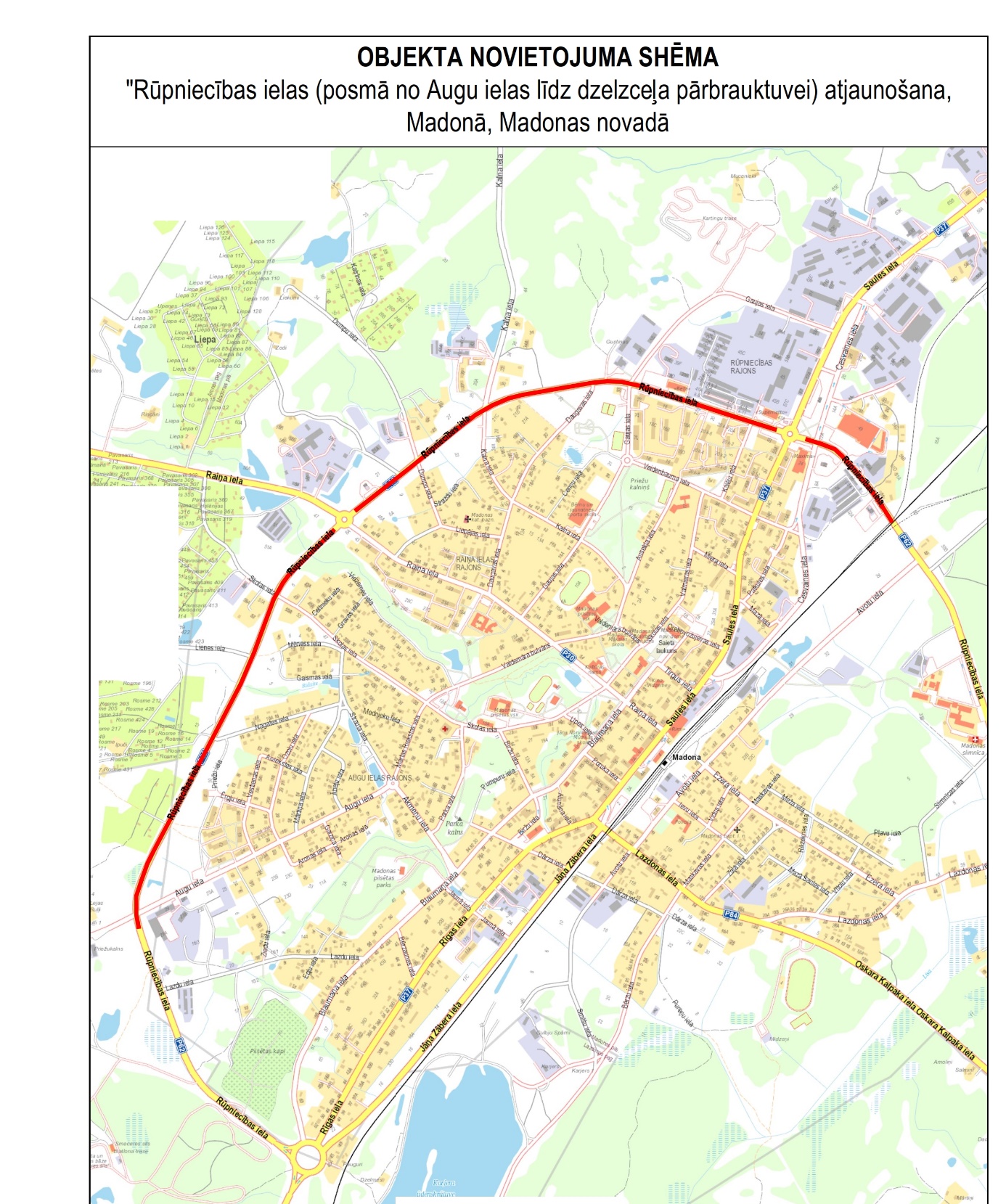 